Publicado en Daroca (Zaragoza) el 29/12/2020 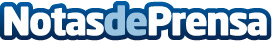 "Pasta Espelta de Pastas Romero" Un superalimento ecológico e integral Pastas Romero presenta su nueva Pasta Espelta, un producto considerado como un superalimento por sus propiedades nutricionales. Perfecto tanto para aquellas personas que quieres cuidarse, como para deportistas y en general para toda la familiaDatos de contacto:María Gómez657760650Nota de prensa publicada en: https://www.notasdeprensa.es/pasta-espelta-de-pastas-romero-un Categorias: Nacional Nutrición Gastronomía Sociedad Otros deportes http://www.notasdeprensa.es